Innovation in Teaching LeaningName of faculty: Mr. Ghanashyam Mahaling ChendkeDesignation: Assistant Professor Department: Mechanical Engineering   Activity : VCRS Cycle Design and analysis using software Class : TY - Refrigeration and Air Conditioning  Description: Software plays a crucial role in the design of refrigeration cycles, offering engineers and designers powerful tools to optimize efficiency, performance, and reliability. Here's how software is typically used in the design process: System Modeling: Software allows engineers to model the entire refrigeration system, including compressors, evaporators, condensers, expansion valves, and refrigerants. This helps in understanding how each component interacts within the system and allows for virtual testing of different configurations. Performance Simulation: Engineers can use software to simulate the performance of the refrigeration cycle under various operating conditions, such as different loads, ambient temperatures, and refrigerant flow rates. This enables them to optimize the system for maximum efficiency and capacity.Component Selection: Software often includes databases of different refrigeration components, such as compressors and heat exchangers, along with their performance characteristics. Engineers can use this information to select the most suitable components for their specific application.Activity : Heat Load calculation using SoftwareClass : TY - Refrigeration and Air Conditioning  Description:  Heat load calculation software analyzes factors like room dimensions, materials, occupancy, equipment, and weather to determine heat gain or loss. It integrates weather data, accounts for internal heat sources, and simulates occupancy and activity levels. The software calculates total heat load and provides recommendations for HVAC system sizing and energy efficiency measures, aiding in the design of optimized indoor environments. Activity : Energy Bill Calculation using website  Class:  B.Tech Energy Management  Description:    Energy bill calculation websites offer quick and accurate estimates of energy costs based on consumption data and local utility rates. Users input relevant information such as usage patterns and tariff details to generate personalized assessments. These platforms often incorporate energy-saving tips and comparison tools to promote efficiency and cost reduction. With user-friendly interfaces, they empower individuals and businesses to better manage their energy expenses with ease.  Activity: Case StudyClass:   B.Tech Energy Management and TY - Refrigeration and Air Conditioning  Description :In teaching, students learn case study searching and analysis to understand real-world applications of theoretical concepts. They explore diverse scenarios, apply critical thinking skills, and extract insights to solve complex problems. Through this process, students enhance their research abilities, decision-making skills, and grasp of practical implications within their field of study. Ultimately, case study analysis fosters a deeper understanding of subject matter and prepares students for future professional challenges  

Mr.G.M.Chendke Assistant Professor 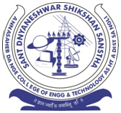 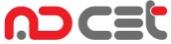 Sant Dnyaneshwar Shikshan Sanstha’sAnnasaheb Dange College of Engineering & TechnologyDepartment of Mechanical Engineering